INTEGROVANÁ STŘEDNÍ ŠKOLA TECHNICKÁ,
VYSOKÉ MÝTO, MLÁDEŽNICKÁ 380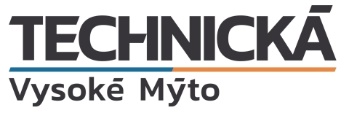 ZÁVĚREČNÁ ZPRÁVA O PRŮBĚHU ODBORNÉ PRAXEJMÉNO A PŘÍJMENÍ:	TERMÍN:	NÁZEV FIRMY:	ZAMĚŘENÍ FIRMYPOPIS VYKONÁVANÝCH ČINNOSTÍPRŮBĚH PRAXEZHODNOCENÍ VÝZNAMU PRAXE(získané znalosti, dovednosti, návyky, pozitivní a negativní zkušenost apod.)Datum: 								Podpis: